Honors Algebra 2								Name: _________________________________Solving Systems of Inequalities						Date: ________________________ Period: ___Solve each System of Inequalities by Graphing.1.)								2.)	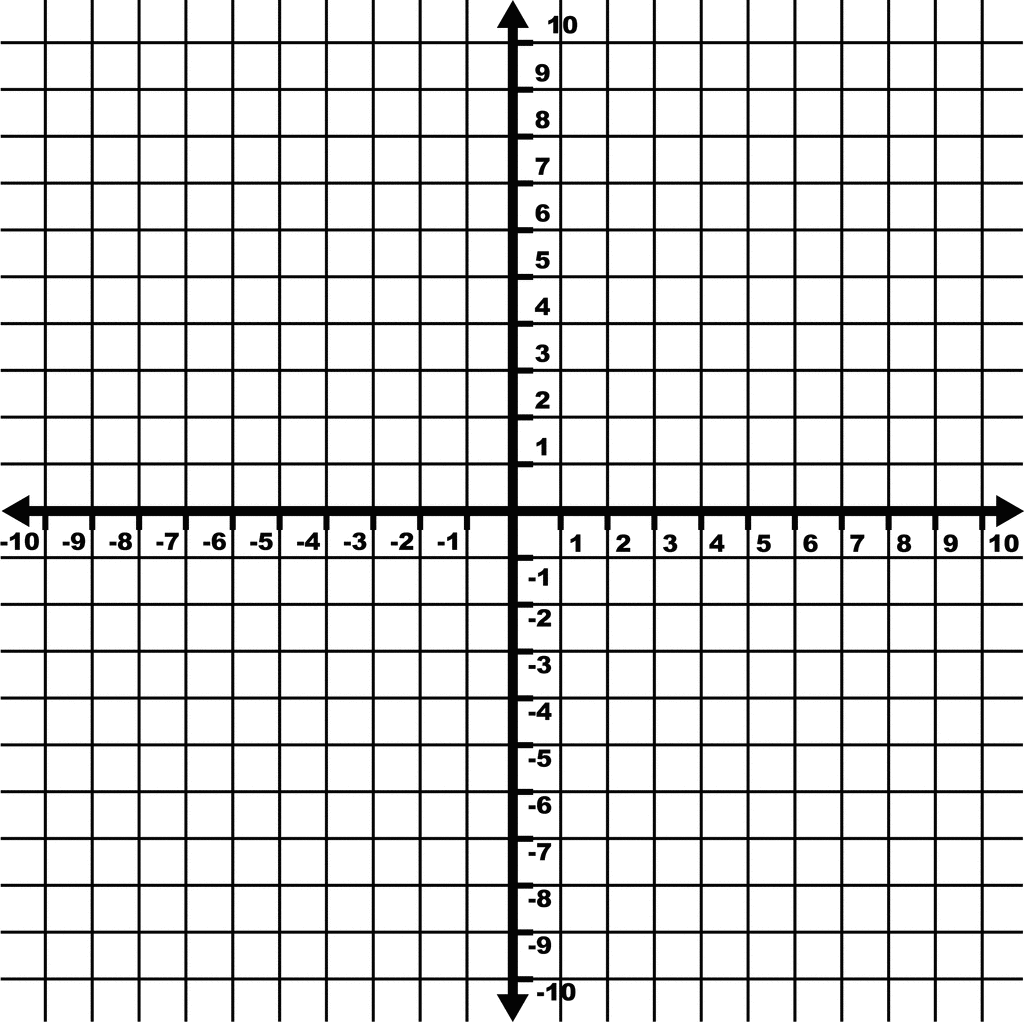 3.)								4.)	5.)								6.)	7.)								8.)	Write an equation of a line that is 										perpendicular to 									and passes through the point (8, 3).